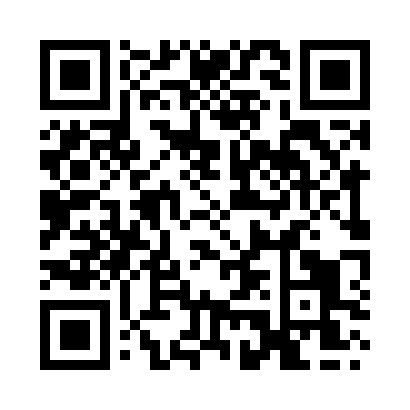 Prayer times for Newton on Trent, Lincolnshire, UKMon 1 Jul 2024 - Wed 31 Jul 2024High Latitude Method: Angle Based RulePrayer Calculation Method: Islamic Society of North AmericaAsar Calculation Method: HanafiPrayer times provided by https://www.salahtimes.comDateDayFajrSunriseDhuhrAsrMaghribIsha1Mon2:544:411:076:479:3311:202Tue2:544:411:076:479:3311:203Wed2:554:421:076:479:3311:204Thu2:554:431:086:479:3211:205Fri2:564:441:086:479:3111:206Sat2:564:451:086:469:3111:197Sun2:574:461:086:469:3011:198Mon2:584:471:086:469:2911:199Tue2:584:481:086:459:2811:1810Wed2:594:491:096:459:2811:1811Thu2:594:501:096:459:2711:1812Fri3:004:511:096:449:2611:1713Sat3:014:531:096:449:2511:1714Sun3:014:541:096:439:2411:1615Mon3:024:551:096:439:2311:1616Tue3:034:571:096:429:2111:1517Wed3:034:581:096:429:2011:1518Thu3:044:591:096:419:1911:1419Fri3:055:011:106:409:1811:1320Sat3:065:021:106:409:1611:1321Sun3:065:031:106:399:1511:1222Mon3:075:051:106:389:1411:1123Tue3:085:061:106:379:1211:1124Wed3:095:081:106:369:1111:1025Thu3:095:091:106:369:0911:0926Fri3:105:111:106:359:0811:0827Sat3:115:131:106:349:0611:0828Sun3:125:141:106:339:0411:0729Mon3:125:161:106:329:0311:0630Tue3:135:171:106:319:0111:0531Wed3:145:191:106:308:5911:04